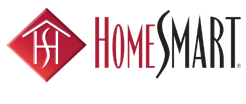 Owner financing terms25% Down10-year fixed payment term10% interestNo early pay off penalty.Estimated breakdown based on loan amount of $110KDown payment $27500.00Monthly payment $1453.33 (does not include taxes or insurance)Amortization schedule available upon request. 